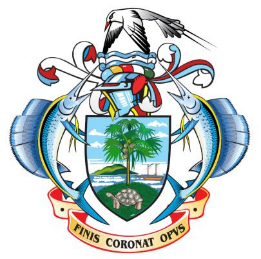 	SEYCHELLES HERITAGE INCENTIVE SCHEMEAPPLICATION FORM:Applicant’s Name:Home Telephone:					Business Telephone:Fax:							Email:Address:Location/Address of Heritage Property:Parcel Number:Type of Assistance needed (Please Tick)Grant incentive			Planning Incentive			Tax Incentive				Have you previously any type of incentive with the Heritage Incentive Scheme:		Yes				NoDate:							Type of Incentive:Provide a description of the project proposal.  Use additional sheets as required:Enclose all drawings, current photographs, and/or other materials necessary for a complete understanding of the proposed work.  Please include any available historic photographs or documentation.Outline how the proposed project would preserve, restore and/or enhance specific heritage attributes:Briefly outline the conservation methods, materials and techniques to be applied to the proposed projects:Cost estimate summary:(If applying for grants please enclose at least three estimates)(For CSR donations or Business tax please enclose only one estimate)Company:Name:								Address:Estimate:Company:Name:								Address:Estimate:Company:Name:								Address:Estimate:Projects Costs and declaration:Amount of Grant requested from Heritage Incentive Scheme:SCR:Other Sources:		(if any)SCRTOTAL PROJECT COSTS:	SCRI, the undersigned, certify to the best of my knowledge that the information provided in this application is accurate and complete and I agree to the terms and conditions of the Designated Seychelles Heritage Incentive Scheme.I am the owner or authorised agent of the owner named in the above application and hereby applies for an incentive under the Seychelles Heritage Incentive Scheme.I understand that the final amount of the grant will be determined and that this application will be completed following:A site inspection of the property and assessment of impacts on existing designated heritage attributes by the Seychelles Heritage Incentive Committee.Application provided drawings, and/or specifications, cost estimates and photographs.Assessment of the merits of the application by the Heritage Coordinator and Heritage Incentive Scheme Committee.Substantiation of the completed work by invoices provided andCompletion of work within one (1) year of the date of approval by Heritage Incentive Scheme Committee.DATE								APPLICANT SIGNATUREChecklistThe committee will not begin processing this application until ALL required materials are submitted.	Completed application	Drawings/renderings accurately describing the existing condition and proposed work	Current color photographs documenting features, elements and spaces that will be the focus of the proposed project	Copies of archival photographs and historical documentation as applicable	Statement indicating other sources of funding as applicable	Cost estimates (Original receipts)